La AEIT-Madrid y el COIT firman un convenio de colaboración con el Ayuntamiento de Alcalá de Henares para potenciar el desarrollo tecnológico y económico de la ciudadEl convenio tiene una duración inicial de cuatro años, y permitirá reforzar el objetivo estratégico de transformación del área urbana de la ciudadLas actividades incluyen seminarios, cursos, congresos, la difusión de publicaciones periódicas especializadas en la materia objeto del convenio y el asesoramiento y apoyo técnico de ingenieros de telecomunicación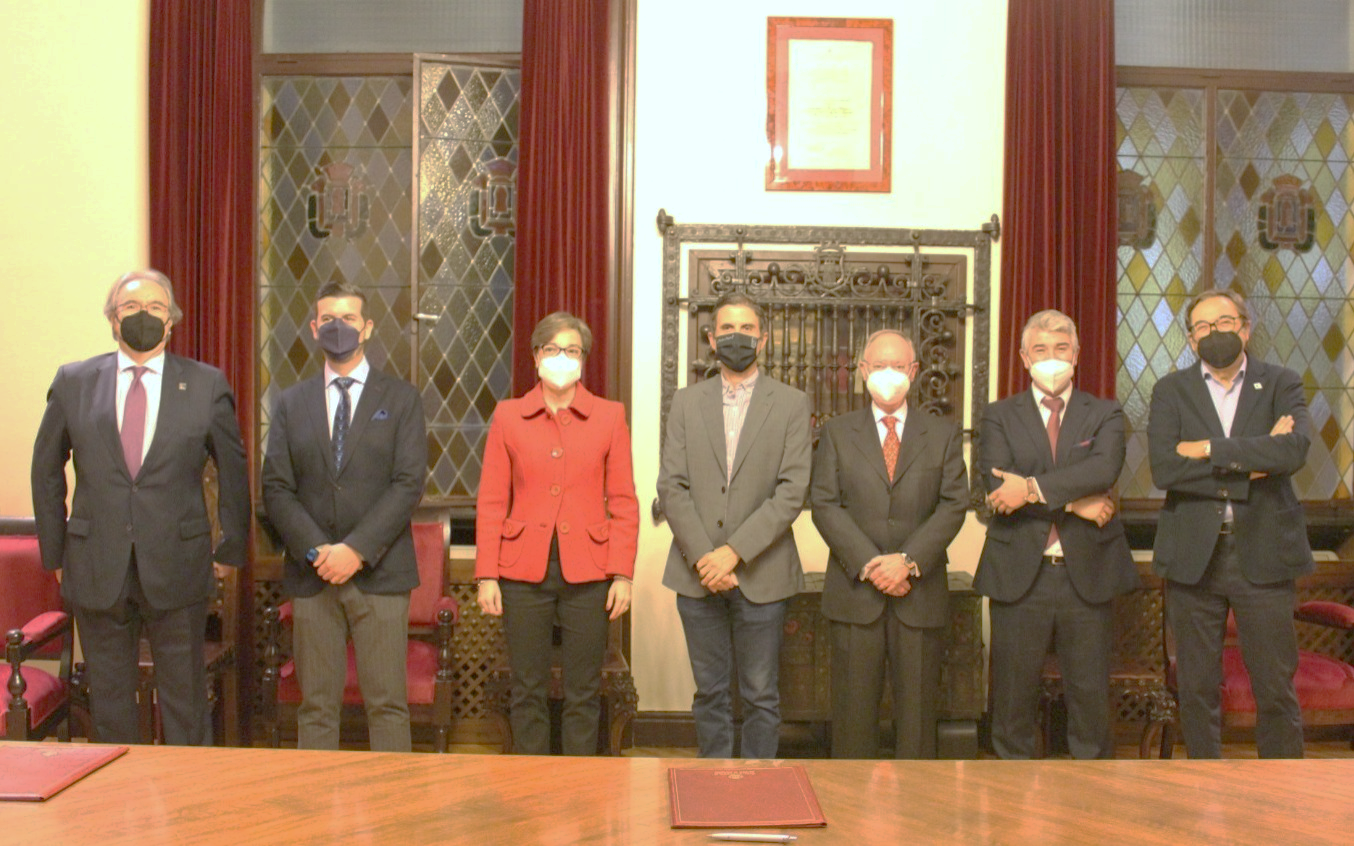 Madrid, 11 de enero de 2022.- El presidente de la Delegación en la Comunidad de Madrid de la Asociación Española de Ingenieros de Telecomunicación (AEIT-Madrid), José Cea; junto con la decana-presidente del Colegio Oficial de Ingenieros de Telecomunicación (COIT), Marta Balenciaga; y el alcalde de Alcalá de Henares, Javier Rodríguez, han firmado hoy un convenio de colaboración en materia de telecomunicaciones, sociedad de la información y transformación digital.El convenio tiene una duración inicial de cuatro años, y permitirá reforzar el objetivo estratégico de transformación del área urbana de la ciudad en un espacio inteligente, sostenible e integrador, donde se respeten la diversidad, la accesibilidad y el desarrollo sostenible.Las actividades que se realizarán de manera conjunta entre las partes firmantes del convenio incluyen seminarios, cursos, congresos, la difusión de publicaciones periódicas especializadas en la materia objeto del convenio y el asesoramiento y apoyo técnico de ingenieros de telecomunicación.Esta ciudad, ha destacado en los últimos tiempos por sus avances en la innovación digital con diferentes iniciativas municipales como la Estrategia de Transformación Digital, el Plan de Modernización y el Plan de Sostenibilidad Turística basado en las nuevas tecnologías.José Cela Jiménez, presidente de AEIT-Madrid, afirma que "los Ingenieros de Telecomunicación en la Comunidad de Madrid, profesionales que estamos en el núcleo indispensable y central de las TIC y la transformación digital, celebramos la firma de este convenio con un Ayuntamiento de la relevancia del de Alcalá de Henares, y esperamos generar con él importantes beneficios, tanto para los ciudadanos del municipio como para los profesionales de las telecomunicaciones y sus empresas".Marta Balenciaga, decana-presidente del COIT, considera que “los convenios que el Colegio firma con entidades locales son muy importantes, porque la gran mayoría de los procesos de innovación tecnológica y de transformación digital se producen en entornos urbanos. Creemos que este convenio con una ciudad tan relevante como Alcalá de Henares nos permitirá explorar nuevas alternativas para la colaboración y el conocimiento sobre las telecomunicaciones y sus infraestructuras”.El alcalde complutense, Javier Rodríguez, expresó su satisfacción con que “la iniciativa de modernización y transformación digital que se está llevando a cabo desde el Ayuntamiento pueda contar a partir de ahora con el asesoramiento de estos dos destacados organismos, cuya aportación en cuanto a conocimiento tecnológico contribuirá a modernizar la ciudad e impulsar su crecimiento económico”.Por su parte, el edil de Innovación Tecnológica de Alcalá de Henares, Miguel Castillejo, destaca que "este convenio es resultado del profundo trabajo que venimos realizando junto al COIT y AEIT-Madrid gracias a nuestra Estrategia de Transformación Digital y Plan de Modernización e Innovación, que pusimos en marcha desde el Ayuntamiento en junio de 2019".Sobre la Asociación Española de Ingenieros de Telecomunicación de Madrid (AEIT-Madrid)La Delegación en Madrid de la Asociación Española de Ingenieros de Telecomunicación (AEIT-Madrid) nace en 2009 por mandato de la Asamblea General de la Asociación Española de Ingenieros de Telecomunicación (AEIT), con el objeto de completar su modelo territorial y dar un servicio de proximidad a sus asociados en una Comunidad Autónoma que concentra a unos 3.000, alrededor del 43% de los asociados del total nacional.Con el fin de ser la asociación de referencia para todos los Ingenieros de Telecomunicación que desarrollan su actividad en la Comunidad de Madrid, AEIT-Madrid tiene entre sus líneas prioritarias de trabajo la de potenciar la relevancia socioeconómica de la Ingeniería de Telecomunicación y sus profesionales, mediante la intensificación de las relaciones con las empresas, instituciones y universidades de la Comunidad, así como el fomento de la incorporación y participación activa de sus asociados, especialmente de los más jóvenes, y la provisión de herramientas que faciliten su orientación y reciclaje profesional, para impulsar su reconocimiento en los ámbitos empresarial e institucional, así como en el mercado de trabajo.Más información:Cinthia Mañana cinthia.manana@actitud.esActitud de Comunicación: 91 302 28 60 